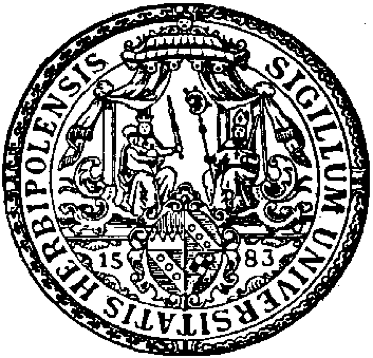 TITEL
Dissertationan der Graduate School of Law, Economics and SocietyJulius-Maximilians-Universität Würzburg
eingereicht von:	NAMEErstgutachter:		Prof. Dr. NAMEZweitgutachter:	Prof. Dr. NAME